ŠOLA ZA STARŠE, HIŠKAV soboto, 18. 5. 2019, ob 9. uri  so se zbrali na igrišču pri šoli starši skupaj s svojimi otroki, kjer se je začela delavnica sestavljanja hiške iz lesa pod vodstvom Dejana Sotirova, skupaj z dvema sodelavcema iz Društva Mavrični bojevniki. Najprej so znosili ves material iz kombija v telovadnico, tam pa se je začelo sestavljanje hiške. Delo je potekalo v sodelovalnem vzdušju. Ob 13. uri je bila hiška sestavljena, pokrita, imela je čisto prava okna in vrata. Pika na i je bila montaža kljuke. Sledilo je skupinsko fotografiranje za spomin. Ko so obiskovalci delavnice odšli, so izvajalci delavnice hiško odmontirali in pospravili.Zapisala: Vida Cizel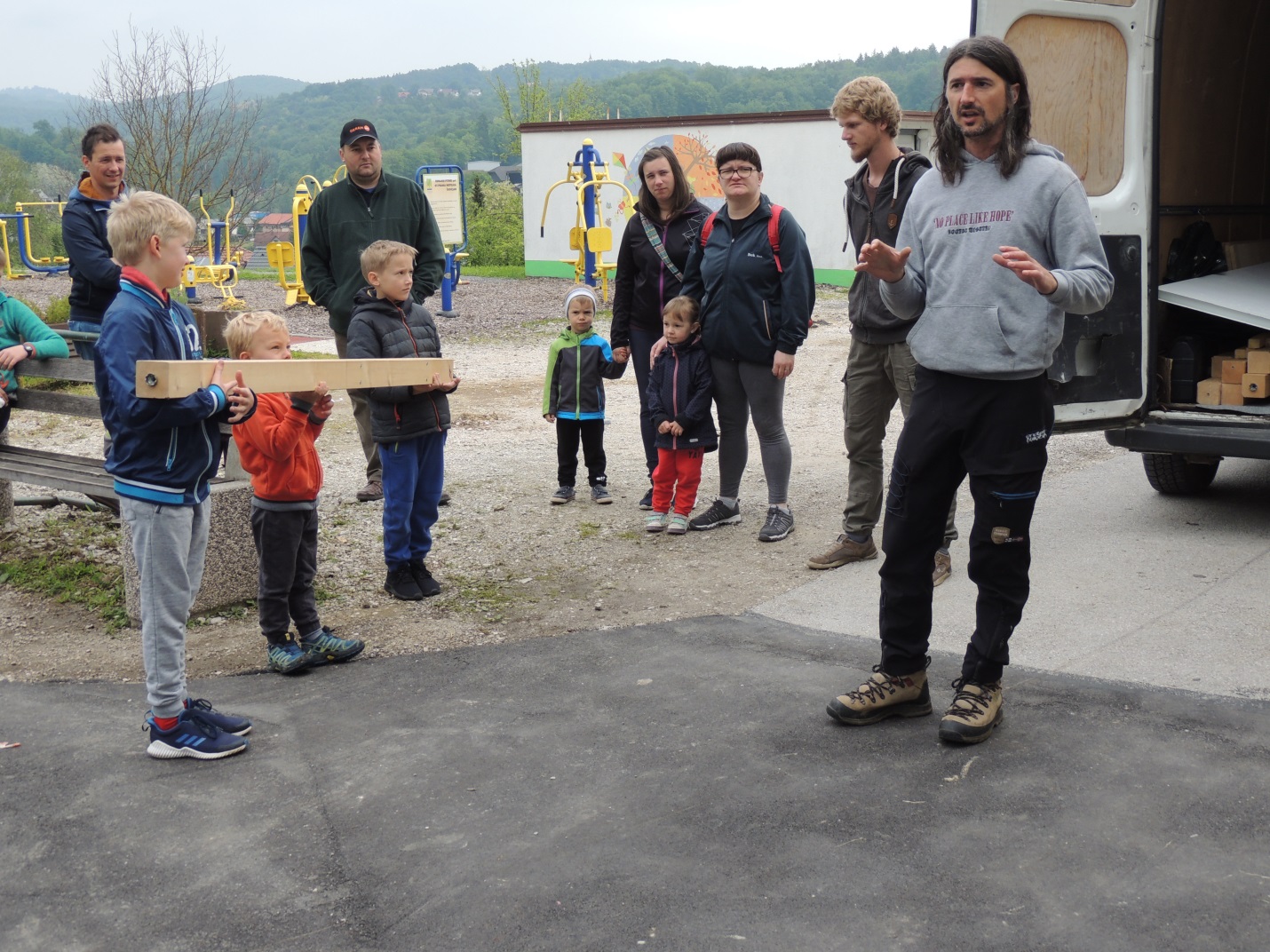 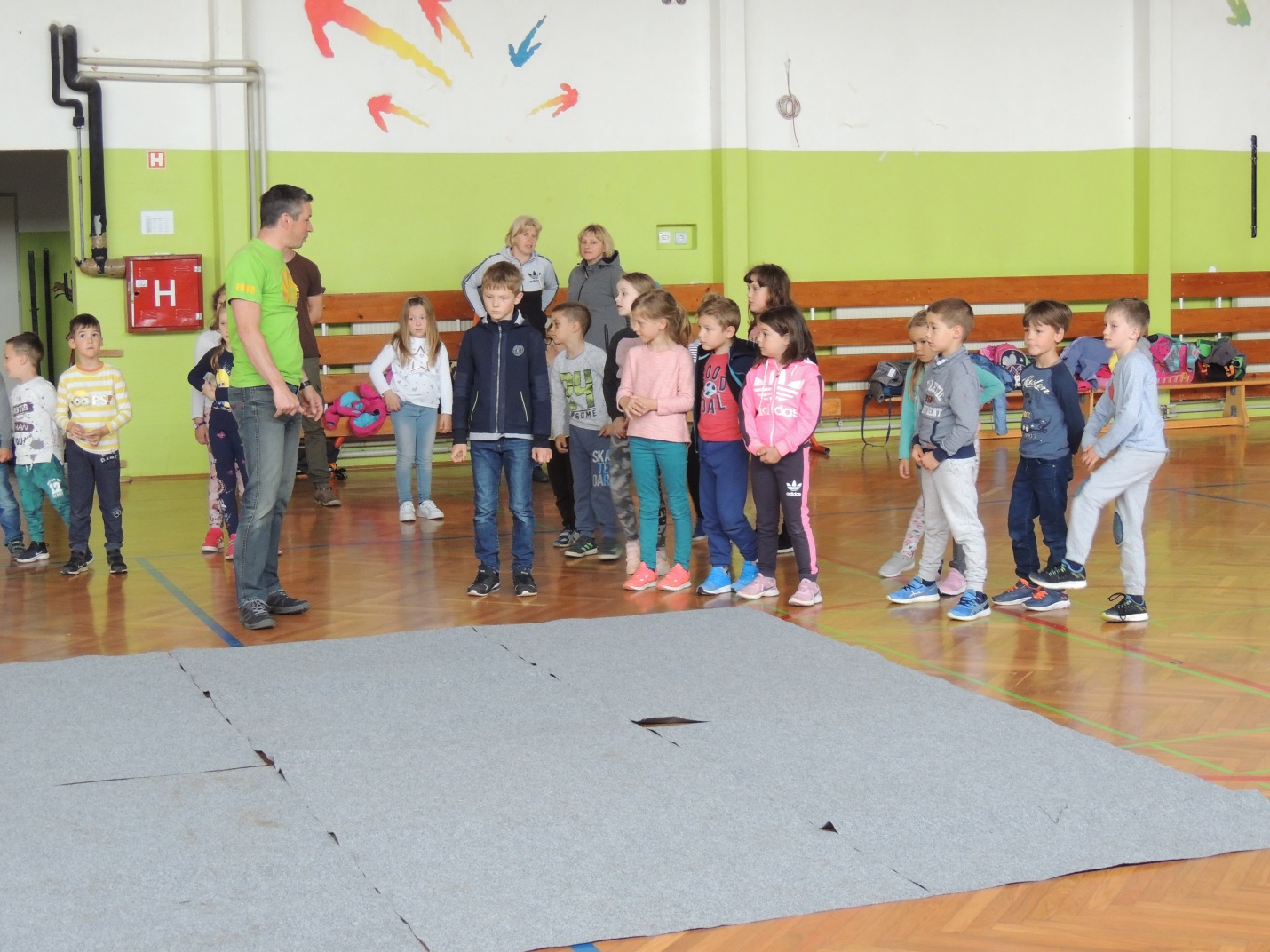 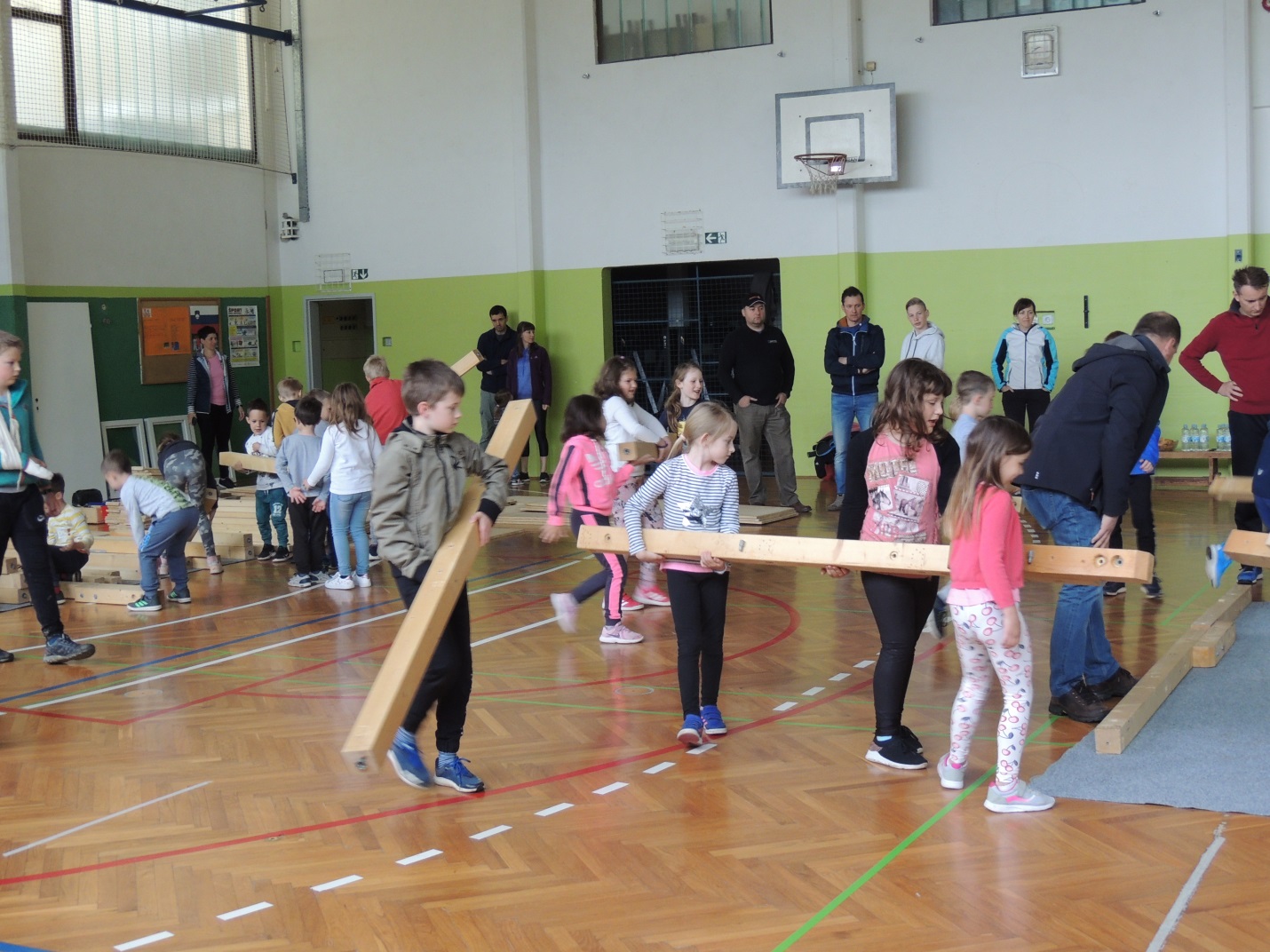 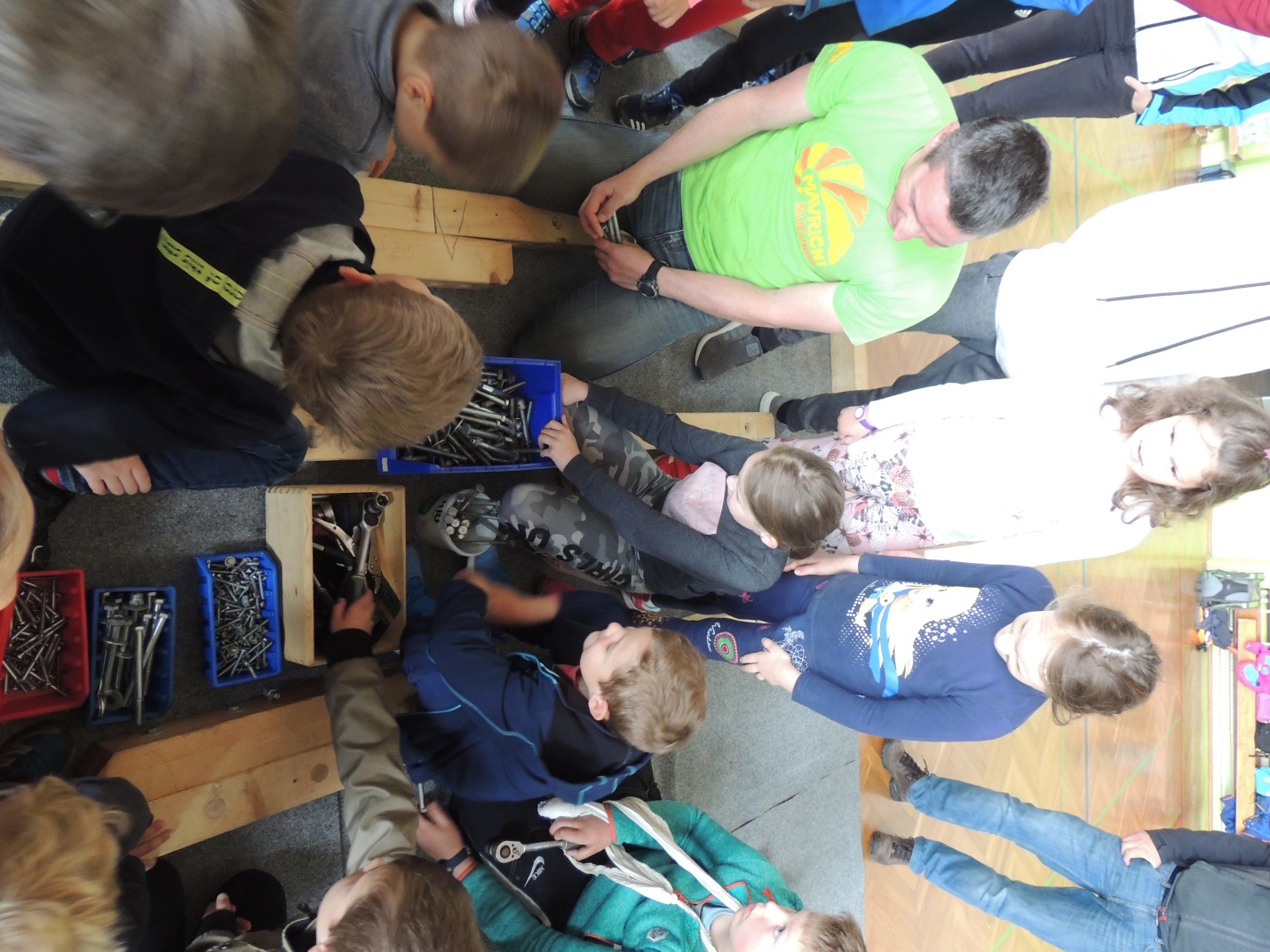 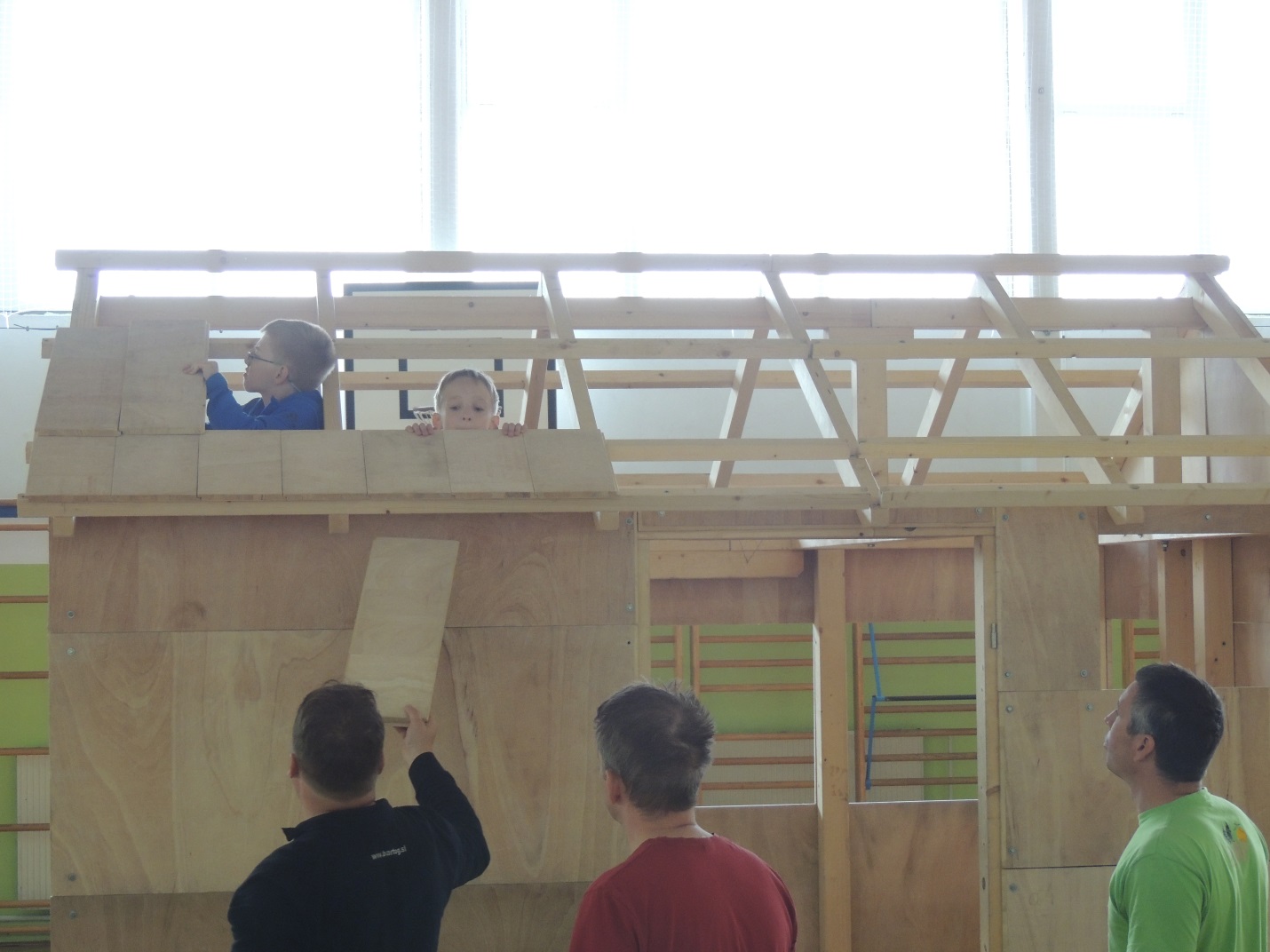 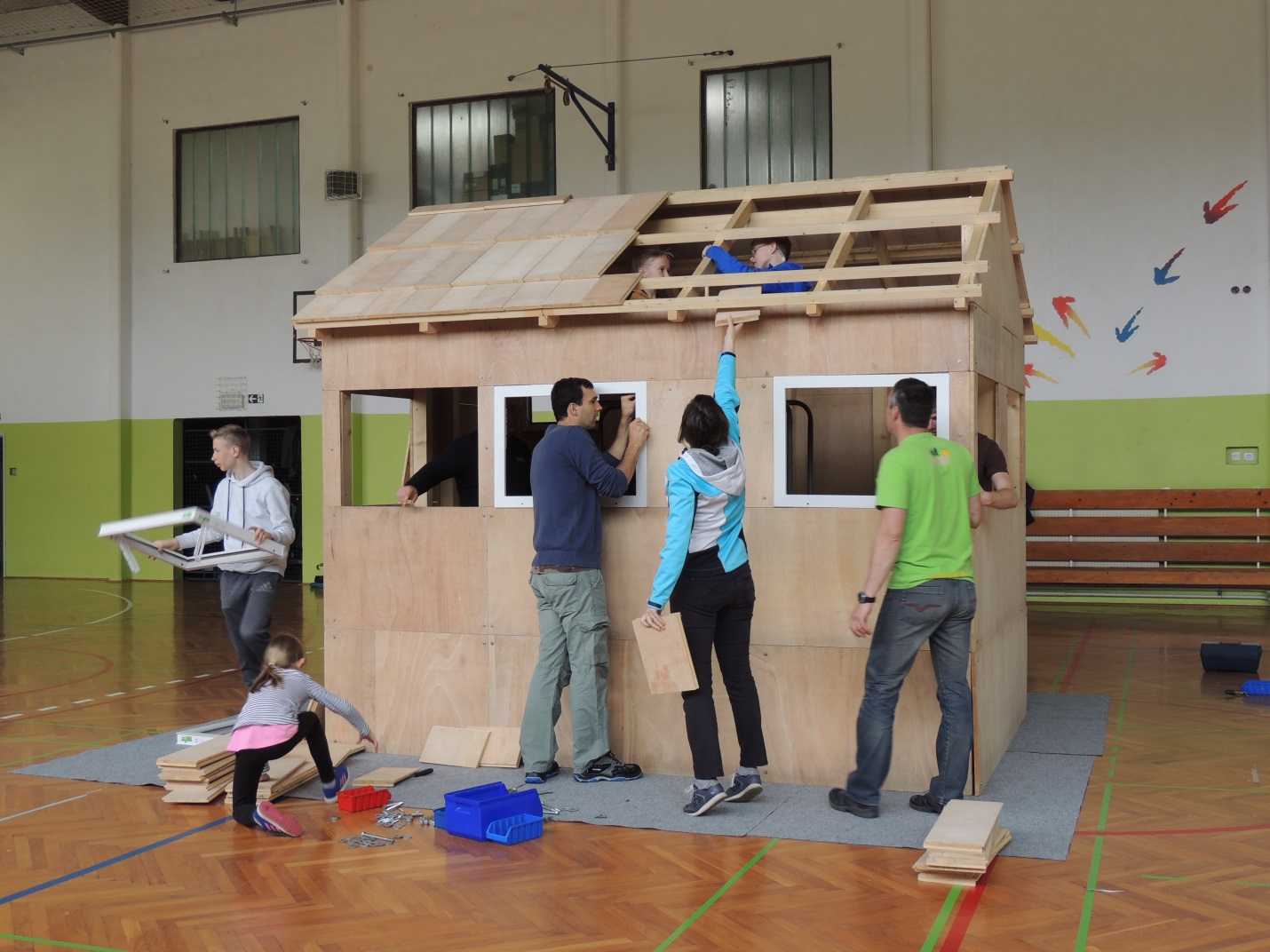 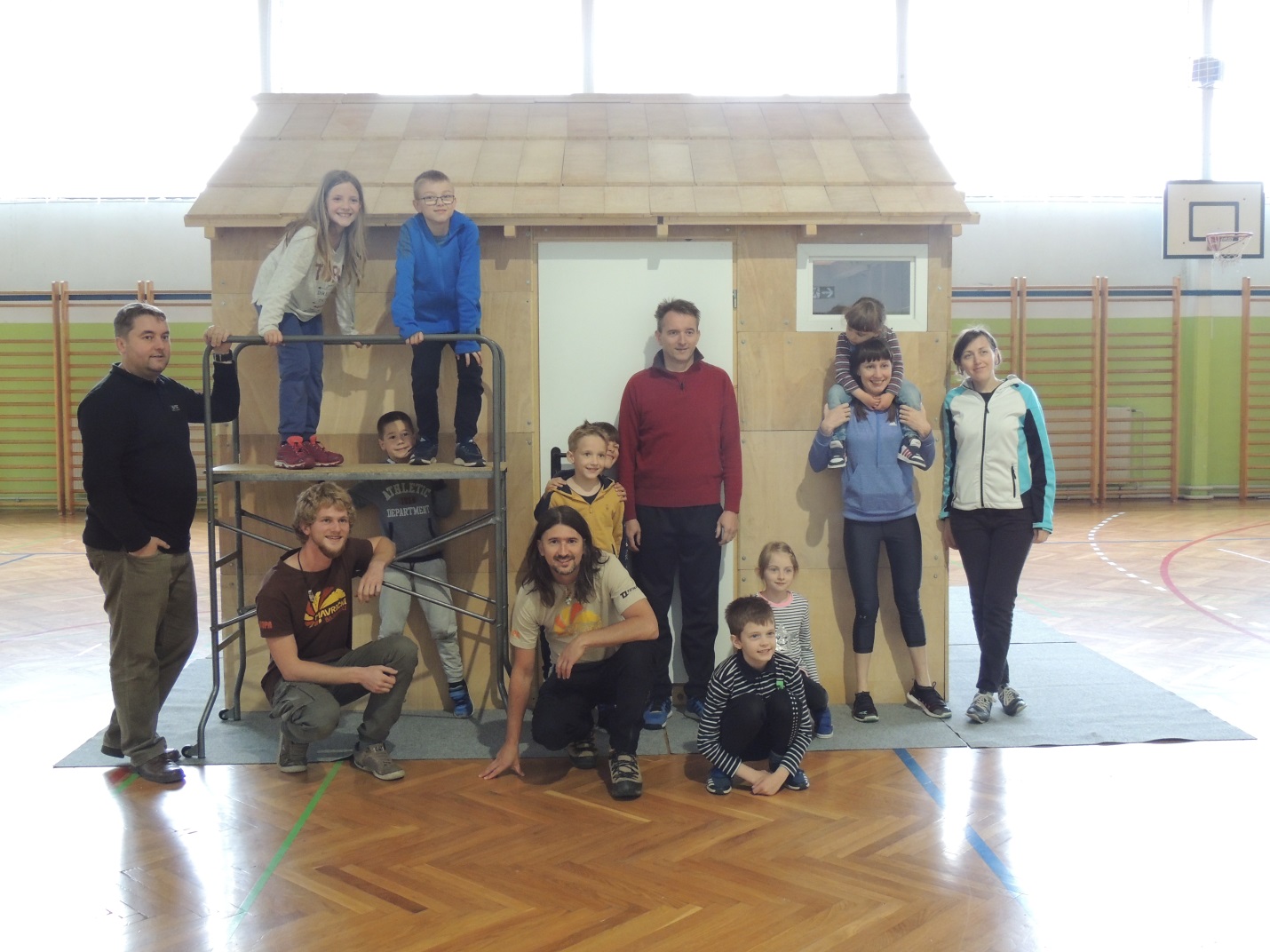 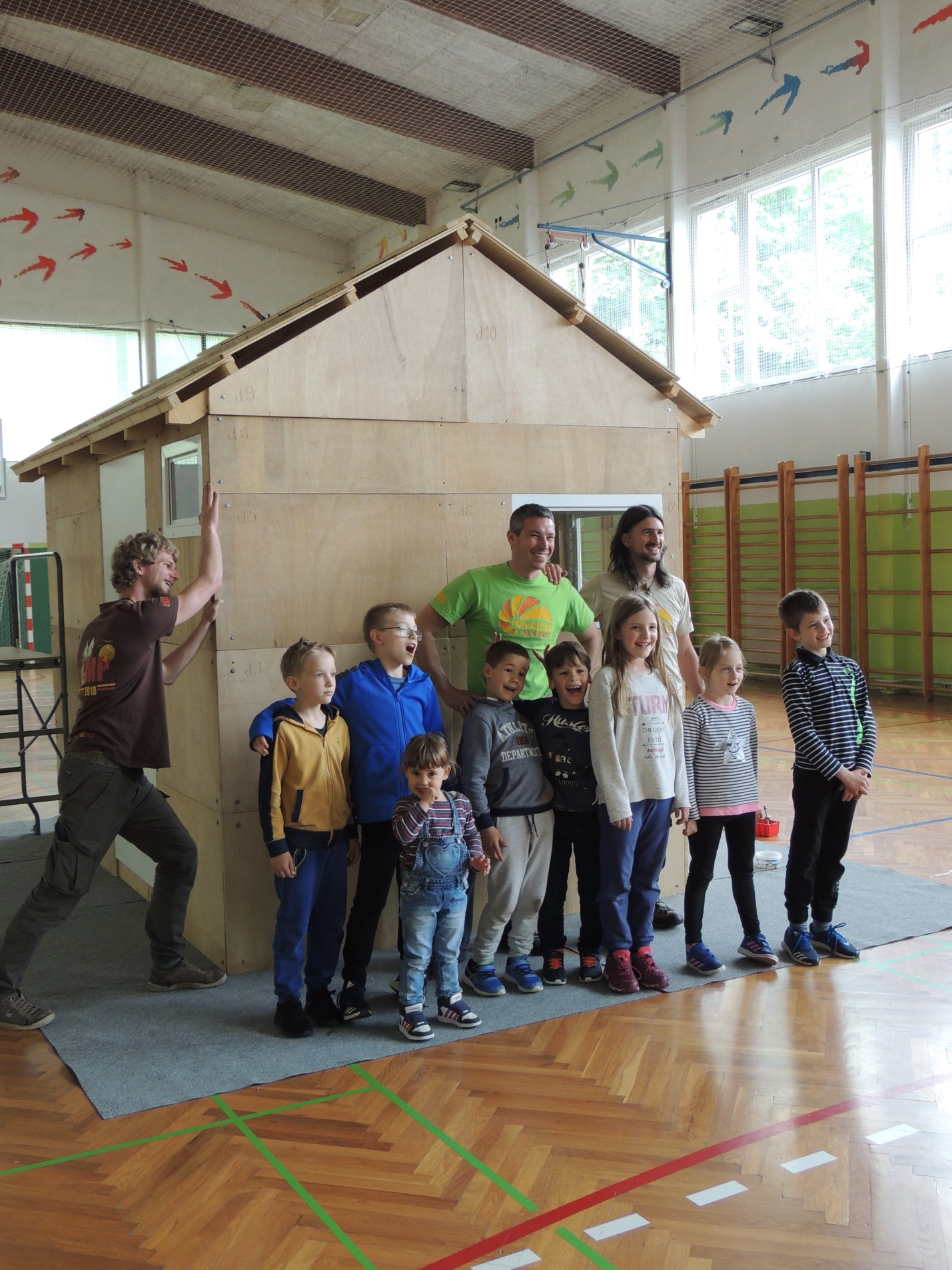 